Муниципальное дошкольное образовательное учреждениеДетский сад «Тополёк»Развлечение для детей«Мамин праздник»Возраст детей: 2-3 годаСрок реализации: 2 марта 2021г.Составители: воспитатели 1 младшей группы «Звёздочка»                                                                                     Курочкина Г.С.                                                                                  Реутова Н.Э.г. МышкинРазвлечение для детей«Мамин праздник»Ведущие:Солнышко-Реутова Н.Э.Матрёшка-Курочкина Г.С.Петрушка-Назенцева Е.Н.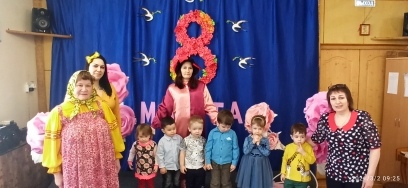 Дети с Солнышком под весёлую музыку входят в зал.Солнышко: ребята, посмотрите, как красиво в нашем зале. Его украсили цветами, шариками.Потому что сегодня мамин праздник, праздник весны.(дети рассматривают украшенный зал)Солнышко: Я солнышко лучистое На праздник к вам пришлаИ много, много радости С весною принесла.А ещё я вам принесла свои тёплые солнечные лучики, давайте с ними потанцуем.ТАНЕЦ «ЛУЧИКИ» Солнышко: послушайте ребята, кажется, кто-то стучит в дверь.Под музыку входит Матрёшка.Матрёшка: здравствуйте ребята, здравствуй Солнышко!Я весёлая матрёшка.На ногах моих сапожкиЗавязала я платочекРаскраснелись мои щёчки. Какие вы сегодня все красивые, нарядные.Я пришла к вам в гости, тоже хочу с вами веселиться, песни петь и танцевать.Скажите, а какой сегодня праздник у вас?Солнышко и дети отвечают (мамин праздник).Солнышко: Мы рады видеть тебя Матрёшка. Тебя мы тоже с праздником поздравляем и хотим спеть песню.ПЕСНЯ «ПЕСНЯ О МАМОЧКЕ»Матрёшка: спасибо! Ребята, скажите, вы помогаете маме собирать дома игрушки? Вот сейчас мы посмотрим.ИГРА «СОБЕРИ ИГРУШКИ»Стук в дверь, под музыку появляется Петрушка.Петрушка: Я весёлая игрушка.А зовут меня Петрушка.Я пришла к вам неспроста.Здесь такая красота!Принесла я ложки, попоём немножко.ПЕСНЯ «Я ПЕКУ» (с ложками)Солнышко: спасибо ребята, вы сегодня такие молодцы! Песни пели, плясали. Сейчас я хочу вас угостить.Угощаю, угощаю!С праздником всех поздравляю! (угощает конфетой)Солнышко, Матрёшка, Петрушка говорят всем спасибо!